 MARSZAŁEK WOJEWÓDZTWA PODKARPACKIEGO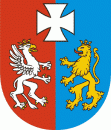 OS-IV.7440.03.2024.WZRzeszów, 2024-01-08OBWIESZCZENIEDziałając na podstawie art.49 w związku z art.10 ustawy Kodeks postępowania administracyjnego (Dz.U.2023.775, ze zm. – zwany dalej KPA); art.161 ust.1 w związku z art.80 ust.3 oraz art.41 ust.3 ustawy Prawo geologiczne i górnicze (Dz.U.2023.633, ze zm. – zwany dalej PGG) zawiadamiam, że:Z wniosku Pełnomocnika, reprezentującego Oddział Operatora Gazociągów Przesyłowych GAZ-SYSTEM z/s w Tarnowie, zostało wszczęte postępowanie administracyjne w sprawie zatwierdzenia Projektu robot geologicznych dla zadania inwestycyjnego pn.: „Budowa gazociągu DN1000 MOP 8,4 MPa relacji Rozwadów – Strachocina wraz z infrastrukturą niezbędną do jego obsługi” odcinek 2. Głuchów - Strachocina (gm. Łańcut, gm. Markowa – pow. łańcucki; gm. Jawornik Polski – pow. przeworski; gm. Hyżne, gm. Błażowa, gm. Dynów – pow. rzeszowski; gm. Nozdrzec, g. Brzozów, gm. Dydnia – pow. brzozowski; gm. Sanok – pow. sanocki) - zwany dalej Projektem.Celem projektowanych robót geologicznych jest rozpoznanie warunków geologiczno-inżynierskich wzdłuż trasy proponowanego odcinka w/w inwestycji. Wyniki robót geologicznych zostaną przedstawione w Dokumentacji geologiczno - inżynierskiej (art.93 PGG).Zgodnie z art.80 ust.3 PGG za Strony postępowania uznano właścicieli (użytkowników wieczystych) nieruchomości gruntowych, na których zaprojektowano roboty geologiczne. Wykaz numerów ewidencyjnych działek na których projektowane jest wykonywanie robót geologicznych zawiera Załącznik 10 - do wglądu w siedzibie obwieszczającego. Zgodnie z art.41 ust.2 PGG Stronami postępowania nie są właściciele (użytkownicy wieczyści) nieruchomości znajdujących się poza terenem wykonywania robót geologicznych.Działając jako Organ administracji geologicznej I instancji (- zwany dalej Organem), zgodnie z art.80 ust.5 PGG wystąpiłem o opinię do: Wójta Gminy Łańcut, Wójta Gminy Markowa, Wójta Gminy Jawornik Polski, Wójta Gminy Hyżne,  Burmistrza Błażowej, Wójta Gminy Dynów, Wójta Gminy Nozdrzec, Burmistrza Brzozowa, Wójta Gminy Dydnia oraz Wójta Gminy Sanok. Zgodnie z art.9 PGG wyrażenie opinii powinno nastąpić w terminie 14 dni od dnia doręczenia projektu rozstrzygnięcia sprawy (decyzji zatwierdzającej Projekt- zwanej dalej Decyzją). Jeżeli opiniujący nie zajmie stanowiska w tym terminie, wówczas zgodnie z art.9 ust.2 PGG uważa się,   że aprobuje przedłożony projekt rozstrzygnięcia.V.	Zgodnie z art.41 ust.3 PGG, zawiadamiam niniejszym strony postępowania administracyjnego o możliwości zapoznania się z treścią Projektu oraz Decyzji,  wypowiedzenia się, zgłaszania uzasadnionych interesem prawnym żądań i wniosków mogących mieć znaczenie dla rozstrzygnięcia sprawy w terminie 7 dni od dnia doręczenia niniejszego Obwieszczenia, pod rygorem możliwości podjęcia decyzji zatwierdzającej na postawie okoliczności ujawnionych w aktach sprawy. Zapoznanie się możliwe jest w siedzibie Urzędu Marszałkowskiego w Rzeszowie przy ul. Lubelskiej 4 – Departamencie Ochrony Środowiska – w Oddziale Geologii (pok.227 - II piętro) - codziennie w godzinach pracy Urzędu (730 –1530). Informacja telefoniczna pod numerem (17) 743 31 68. Zapoznanie się z Projektem oraz Decyzją możliwe jest również w siedzibie obwieszczającego. VI.	Niniejsze Obwieszczenie zostaje podane do publicznej wiadomości na Tablicy ogłoszeń oraz stronie internetowej (Biuletyn Informacji Publicznej) Urzędu Marszałkowskiego Województwa Podkarpackiego w Rzeszowie, jak również zostało przesłane celem obwieszczenia w sposób zwyczajowo przyjęty w: Gminie Łańcut, Gminie Markowa, Gminie Jawornik Polski, Gminie Hyżne,  Gminie Błażowa, Gminie Dynów, Gminie Nozdrzec, Gminie Brzozów, Gminie Dydnia oraz Gminie Sanok. Doręczenie stronie uważa się za dokonane po upływie 14 dni od dnia publicznego ogłoszenia niniejszego Obwieszczenia. VII. Po upływie terminów, o którym mowa w punktach VI i V (łącznie) Obwieszczenia, zbieranie materiałów dowodowych oraz postępowanie administracyjne w przedmiotowej sprawie uznaję za zakończone i Projekt  zostanie zatwierdzony Decyzją przez Organ. Decyzja nie upoważnia wykonawcy do wejścia na teren nieruchomości gruntowych, na których zaprojektowano roboty geologiczne oraz nie rodzi prawa własności do żadnej nieruchomości gruntowej. Z up. MARSZAŁKA WOJEWÓDZTWA PODKARPACKIEGOGEOLOG WOJEWÓDZKIOtrzymują (z.p.o.):Tablica Ogłoszeń w Urzędzie Marszałkowskim Województwa PodkarpackiegoBiuletyn Informacji Publicznej Urzędu Marszałkowskiego WojewództwaPodkarpackiego w Rzeszowiehttps://bip.podkarpackie.pl  > w zakładce: ZARZĄD > Ogłoszenia MarszałkaWójt Gminy Łańcut; 37-100 Łańcut ul. Adama Mickiewicza 2A Wójt Gminy Markowa; 37-120 Markowa 1399Wójt Gminy Jawornik Polski; 37-232 Jawornik Polski 30Wójt Gminy Hyżne; 36-024 Hyżne 103Burmistrz Błażowej; 36-030 Błażowa, ul. Plac Jana Pawła II 1 Wójt Gminy Dynów; 36-065 Dynów, ul. Ks. Józefa Ożoga 2Wójt Gminy Nozdrzec; 36-245 Nozdrzec 224Burmistrz Brzozowa; 36-200 Brzozów, ul. Armii Krajowej 1Wójt Gminy Dydnia; 36-204 Dydnia 224Wójt Gminy Sanok; 38-500 Sanok, ul. Kościuszki 23A/a